Publicado en Barcelona el 09/09/2021 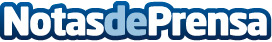 La Bendita Agencia crea la nueva campaña publicitaria de la consultoría estratégica de empresas CEDECCEDEC, Consultoría de Organización Estratégica líder en Europa en gestión, dirección y organización de empresas familiares y pymes, ha confiado en La Bendita Agencia la creación de su última campaña publicitariaDatos de contacto:LA BENDITA AGENCIA930330101Nota de prensa publicada en: https://www.notasdeprensa.es/la-bendita-agencia-crea-la-nueva-campana Categorias: Nacional Comunicación Marketing Recursos humanos Otros Servicios Consultoría http://www.notasdeprensa.es